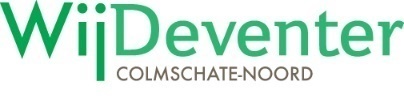 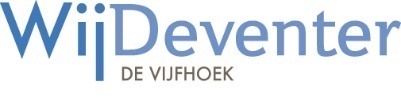 Verslag wijkteambijeenkomst Colmschate-Noord/ De Vijfhoek op dinsdag 6 september
Aanwezig	:	Wijkmanager: Joris Hendriks			Wijkteamleden: Rinie Assen, Edwin van der Strate en Steve van Zee, Martine Millet. 			Voor Elkaar Team: Karin Voortman (opbouwwerker) Raadslid PvdA: Tanja EekhuisAfwezig (m.k.)	Wijkwethouder: Liesbeth Grijsen 
Wijkteamlid: Lesley Jeffrey, Jesse Willems,	Jessie van der Linde  (aspirant wijkteamlid),Verslaglegging:	Tamara de Waal-MagdelijnsGasten:	Geen1.Opening:Joris heet iedereen welkom, met name het nieuwe wijkteamlid Martine Millet, en Tanja Eekhuis als wijkcontactraadslid van de PvdA.We doen een voorstelrondje zodat de nieuwe leden weten wie er in het wijkteam zitten.Tamara trakteert op taart omdat ze iets te vieren heeft.2.Verslag 17 mei:Karin zal de resultaten van de ideeënboom nog delen.Joris heeft een puntje nav de Staat van Deventer. We kunnen ook de Buurtkijker binnenkort gebruiken, maar die is nu nog niet beschikbaar. De droge cijfers zijn er wel, maar nog niet genoeg voor de wijkanalyse. Wellicht is er de volgende keer wel een concept wijkanalyse. De vraag uit het wijkteam wat betreft de opmerking over cijfers van Turkse afkomst is teruggegeven, en als reactie kregen we te horen dat het CBS ook gebruik maakt van deze gegevens, maar de bedoeling is dat er vanaf 2022 een verandering in gemaakt wordt. Dan wordt er naar je land van geboorte gevraagd ipv naar het land van geboorte van je ouders.3. Energieteam Energieteams oproep: Er is een oproep geweest begin juni in de WijDeventerkrant, daar is respons op geweest, te weten 6 stuks. Dit is fijn, Karin heeft wel wat twijfels bij sommige aanmeldingen. Sterretje gezet bij een van aanmeldingen, ivm het eigen bedrijf wat deze meneer heeft. Aan de andere kant, hoe meer mensen je uit de wijk betrekt, hoe meer je kunt bereiken, zeker als ze ervaring hebben.Er wordt overlegd hoe we nu verder moeten gaan. De vraag of iemand uit het wijkteam ook mee wil doen wordt neergelegd. Wellicht is het praktisch om alle aanmeldingen bij elkaar te roepen voor een overleg, om te zien wat iedereen voor ogen heeft. Het is handig als een paar leden van het wijkteam daar ook bij zouden kunnen zijn. Steve geeft aan dat we kunnen bekijken wat je van elkaar kunt leren, en wat zou je later afzonderlijk kunnen doen?Het idee wordt geopperd om de oproep nog eens in de krant zetten om te kijken of er meer respons komt. Martine geeft aan dat  er ook veel huurwoningen zijn. Daar is weinig medewerking van de woningbouw wat betreft plannen voor duurzaamheid. Een huurder kan nu geen kant op.Joris: Woonbedrijf Ieder1 is bezig met een proef met warmtepompen, juist ook in nieuwe wijken. Edwin: Volgens mij moeten wij gewoon iedereen bij elkaar roepen, met Bert de Waal erbij?Joris stuurt het stukje naar DeventerNu, voor volgende week, met einddatum oktober. 4. Stand van zaken Colmschate-Noord, lopende initiatieven.Colmschate Noord: De eerste 4 zijn zo goed als afgerondKannenburg 400, moet nog van start gaan.De trapvelden in de wijk zien er slecht uit, is nog niks mee gedaan. Meldpunt Deventer app in melden.Werkgroep VVE café weer bij elkaar, Bert de Waal komt daarbij.Punt 8. Joris vraagt of de werkgroep Afval/Groen nog verder gaat. Rinie geeft aan dat er een begroting klaar ligt. De begroting moet echter nog wel ingediend worden, dit gaat specifiek om de Boskrekel. De Boskrekel wordt gefaseerd aangepakt. Het werd vanuit de provincie en gemeente afgeraden om dit in één keer te doen. Marieke van de provincie heeft Rinie gebeld en contact gehad. Rinie geeft aan dat de werkgroep Afval/Groen doorgaat.Punt 9. Daar moet een afspraak worden gemaakt met de nieuwe wethouder. Punt 10. Toutenburg moet nog starten. Steve vraagt of iemand van de VVE bij de bijeenkomst komt? Die is op korte termijn.Punt 11: gaat doorJOP zijn ze mee bezig, maar dit is nog niet klaar. (Jongeren ontmoetings plek)Punt 13 en 14 wordt opgepakt.Punt 15 Er is opdracht gegeven om dat aan te pakken en op te knappen.Punt 17, Pogingen gedaan om te starten, er was weinig belangstelling voor. 1 oktober is de open dag bij de sportverenigingen, dit gaan ze promoten, en dan jongeren proberen te activeren. De open dag van de sportverenigingen is van 11 tot 3.Punt 18. Waar de moestuin moest komen lukte niet. De vraag is hoe we nu verder gaan. Rinie geeft aan dat er even rust is.Punt 19. Voor de picknicktafel worden offertes opgevraagd, dat loopt.4. Stand van Zaken, VijfhoekPunt 1. Dat loopt gewoon door, wijkcentrum loopt redelijk.Punt 2. Loopt goed. Er is wellicht een optie voor muziekmiddagen (door Frans)Joris geeft aan dat er een pagina in de WijDeventerkrant komt met de activiteiten in de wijk.3. Staat stil, 4. Loopt weer. 5. Wordt weer opgestart door Frans, 6. Moet nog starten 7 8 en 9 loopt allemaal.Martine geeft aan dat de vrijdag wandelgroep nooit vermeld wordt, ze vinden dit erg jammer. Ze starten niet vanaf het verbindingscentrum de Vijfhoek, dat is de reden. De vrijdaggroep wil wel graag ook vermeld worden in het wijkcentrum. Het wijkcentrum zegt dat er geen reclame kan worden gemaakt omdat ze altijd vanaf een andere locatie starten. In principe staat het wel vermeld in de drieluik in de WijDeventerkrant, maar volgens Joris mag het ook in de Stedendriehoek vermeld worden. Martine geeft aan dat alleen de wandelgroep van donderdag wordt vermeld op het scherm in het wijkcentrum, niet vrijdag wandelgroep. Karin gaat er achteraan dat het ook vermeld wordt, het is immers een activiteit vanuit de wijk, dus hoort bij het wijkcentrum.5. Mededelingen en Rondvraag:Stedelijk kun je de Campagne WijDeventer tegenkomen, ook de burendag wordt vermeld. Karin en Joris gaan een aantal straten langs waar ze burendag vieren. Op 1 oktober is de open dag bij de sportvereniging, daar staan we met WijDeventer-informatie in een kraam.Het donderdagdiner 20 oktober, in het Titus Brandsmahuis heeft een jubileum. Joris en Karin gaan er heen.  Dit donderdagdiner is dan voor de 200e keer.Aanstaande zondag 11 september is er in de Mall (Zwanenburg) een 20 jarig bestaan, er is een feestje en inloop. Dit is van 3 uur tot 8 uur.Rinie vraagt van wie het initiatief van de vleermuiskasten is gekomen? Mooi initiatief. Peter Brendel wist het , die kunnen we dit vragen. Is het in de hele wijk?Edwin geeft aan dat het een probleem is geworden voor isoleren van huizen omdat je moet wachten tot het nestje klaar is. Ze zitten in de spouwmuren. Joris gaat het aan Peter vragen.Karin geeft aan dat er binnenkort een bijeenkomst is  voor inclusiviteit en voor spelen/speelplekken in de wijk. Edwin geeft aan dat Astrid van twee jaar geleden wellicht weer ingeschakeld kan worden. Karin vraagt zich af hoe je bewoners eerder en beter bij de inrichting van zo’n speelplek kunt betrekken. Edwin geeft aan dat de inrichting van een speelplek eigenlijk van onderaf zou moeten komen, en niet van bovenaf, vanuit de bewoners dus. Martine geeft aan dat ze het daar mee eens is. Als je meer controle aan de wijk wil geven kan dit met dit soort plannen. De bewoners zijn de deskundigen van de wijk.Afsluiting. 